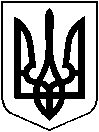 УКРАЇНАХМІЛЬНИЦЬКА МІСЬКА РАДАВІННИЦЬКОЇ ОБЛАСТІРІШЕННЯ №  973від 23 червня 2017 року                                                     38 сесія міської ради                                                                                                    7  скликанняПро  визнання рішення  70 сесіїХмільницькоїміськоїради 5 скликаннявід 07.10.2010року№790«Про встановленнятарифів на послуги з водопостачаннята водовідведення,щонадаютьсяДП «Хмільникводоканал»КП «Вінницяоблводоканал»таким, що втратило чинність        У зв’язку з прийняттямвиконавчимкомітетомХмільницькоїміської ради рішення № 215від06.06.2017р. «Про встановленнятарифів на послуги зводопостачання та водовідведення, щонадаютьсяКП «Хмільникводоканал», керуючись ст. 25,ст. 26 Закону України «Про місцевесамоврядування», міська рада	ВИРІШИЛА:1. Визнати таким, щовтратилочинність з 01.07.2017 року рішення 70 сесіїХмільницькоїміської ради 5 скликання від 07.10.2010року  №790 «Про встановленнятарифів на послугиз водопостачання та водовідведення,щонадаються ДП «Хмільникводоканал»КП «Вінницяоблводоканал».2. Контроль за виконанням цього рішення покласти на постійну комісію  міської ради з питань планування бюджету, економічного розвитку та підприємництва (Кондратовець Ю.Г.)Міський голова                                                                              С.Б.Редчик